A-31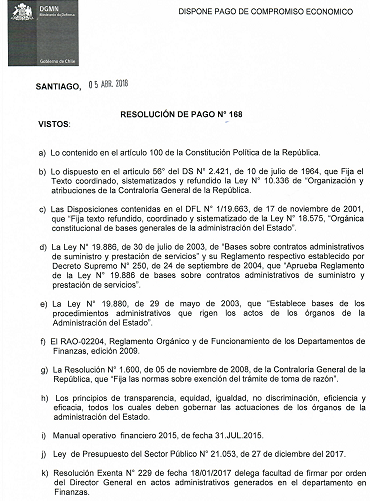 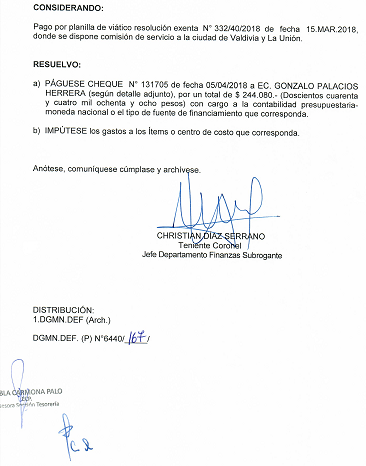 